De Twee Getuigen van GodOpenbaring 11www.onzegezegendehoop.nlDe tweede wee is voorbijgegaan.Op het einde van de tijd zullen er twee getuigen van God, het Evangelie (opnieuw) verkondigen over de hele wereld. Drie en half jaar zullen zij het ware Evangelie verkondigen. Nog voor de komst van de opname en na of tijdens de weeën. Openbaring 11:3 “En ik zal mijn twee getuigen macht geven, en zij zullen, in rouwkleding gekleed, twaalfhonderdzestig dagen lang profeteren”Want er staat geschreven in Markus 13:10 voordat de Heere Jezus terugkomt het Evangelie eerst gepredikt moet worden aan alle volken. Het is ook een verwijzing naar Openbaring 11, en 14.  door de Heere Jezus Christus, een eindtijd profetie die wel meer zijn te vinden in de Bijbel. Voor iemand die wil weten wat er nog moet gebeuren voor de wederkomst is het een aanwijzing van grote waarde, omdat deze twee getuigen er momenteel nog niet zijn. Ze zullen 3,5 jaar over de wereld gaan om het Evangelie te verkondigen. Het boek Openbaringen is dan ook geschreven na de Opstanding en Zijn Hemelvaart. Jezus zelf heeft het immers door een engel geopenbaard aan Johannes. De Heere Jezus wist natuurlijk wat er zal gaan gebeuren na zijn tijd. Hij vertelde immers dat Hij moest gaan maar nog veel te vertellen had. Johannes 16:12-15. “Nog veel heb ik u te zeggen maar u kunt het thans niet dragen”. Zo was het ook met de weeën en nog andere aanwijzingen die later aanbod komen.  Wie zijn de twee getuigenDe vraag is wie deze twee getuigen zijn en hoe het valt het in de tijdslijn van de eindtijd profetieën. We zullen beginnen met het waarom over het opnieuw verkondigen van het Evangelie over de gehele wereld voor de komst van Jezus Christus. In Openbaring vinden we de geheimenis van God. Deze geheimenis heb ik al besproken in de opname reeks, en ik herhaal daarom alleen het Schriftgedeelte, Openbaring 10:7:8.In sommige religieuze kringen wordt ervan uitgegaan dat het Evangelie al over de hele wereld is verkondigd en dat de opname dan ook spoedig zal komen. Er wordt gezegd, dat het ieder moment kan gebeuren. We vinden in het boek Openbaring, dat dit niet is gebaseerd op een Bijbelse onderbouwing. God heeft er een andere mening over wat betreft het verkondigen van het Evangelie en daarom wil Hij dat iedereen het nog hoort voordat Hij terugkomt, 3,5 jaar lang. Buitende getuigen zal er ook nog een engel rond de aarde gaan me het eeuwige Evangelie om mensen te waarschuwen om zich alsnog te bekeren van hun wegen zonder God en om God te eren en te aanbidden. Openbaring 14:6-8. Romeinen 1:1-4; 1 Korinthe 15:3-5. Galaten 1:6:7. Handelingen 2:28.Het is nogmaals een poging van onze Heer om iedereen het Evangelie van het Koninkrijk der Hemelen te laten onderwijzen. Velen zullen zich nog kunnen bekeren en velen wijzen de reddende boodschap van het Evangelie af en hebben haten de twee profeten, en hun boodschap van eeuwig leven. Het is dan ook de tijd dat Babylon is gevallen, (Amerika). Openbaring 14:6-8-9. Openbaring 17.2 en openbaring 18.2. Dit is de tijd dat de antichrist alle macht krijgt. Het getal van de afvalligen wordt dan geteld. Dit zijn de mensen die in de derde tempel God aanbidden met offers etc. Want het getal van de afvalligen van het geloof moet eerst vol zijn voordat deze alle macht kan krijgen. Daniel 8:23-24, Hij krijgt zijn macht en krachten van Satan, want deze man zal volledig zijn bezeten van satan. Het is de aanwijzing in Openbaring 11:1 “En er werd mij een meetlat gegeven… dit gaat over de derde tempel die dan op dat moment is gebouwd en waar velen die vallen voor de eindtijd religie God zullen aanbidden. De tempel wordt opgemeten om te bepalen of Hij af is en geheel volgens de profetie de antichrist kan verschijnen.  Voor Christenen is er geen aanbidding in een tempel, hun lichaam is de tempel van de Heilige Geest zoals u kunt lezen in Handelingen 7:48-49. “Maar de allerhoogste woont niet in tempelen met handen gemaakt; gelijk de profeet zegt,” hier wordt verwezen naar Jesaja 66: 1-5. De afval van het geloof wordt ook besproken door Paulus in 2 Timotheüs 4:3-5. Want er staat geschreven dat de wederkomst pas komt als de wetteloze mens is verschenen en de afval van het geloof compleet is. U ziet dat er dan nog geen opname is geweest. 2 Tess. 2:3-4.Geen merkteken nemenHet is ook rond deze tijd dat een andere engel zal rondgaan over de aarde en deze zal waarschuwen om niet het beest te aanbidden en het merkteken te nemen. De vervolging door de antichrist gaat dan ook beginnen mensen die vanaf de beschreven gebeurtenissen zullen sterven vanwege hun geloof hun getuigenis, het niet willen aanbidden van het beeld van het beest, en hen die het merkteken niet nemen en wel bekeerd zijn tot Christus, zijn gezegend. Het is de grote menigte uit Openbaring 19:1-5.Dit is het moment dat de ontslapende in Christus zullen opstaan, en dat de komst van de Heere Jezus niet ver weg is. De twee getuigen worden uiteindelijk gedood, als het verkondigen volbracht is, door het beest wat uit de afgrond komt, (de valse profeet, antichrist). Ze blijven drie dagen in Jerusalem dood op straat liggen totdat de Geest van God hun weer opricht en opneemt naar de Hemel. Openbaring 11:12. Het zal over de gehele wereld gezien worden, dit verwijst naar onze huidige communicatiemiddelen, zoals de televisie, satellieten, internet etc. De mensen zullen blij zijn en elkaar geschenken sturen.Gods liefde voor onsEn Hij zij tegen mij: “U moet opnieuw profeteren over vele volken, naties, talen en koningen”. Openbaringen 10:11Dit heeft de Heere Jezus gezegd tegen Johannes nadat hij alle visioenen had gezien en opgeschreven over de eindtijd. Hij moet opnieuw getuigen van het Evangelie. Opnieuw wil zeggen, opnieuw doen, nog eens proberen. Het is een poging van de Heere Jezus om nog mensen te bereiken en te laten omkeren naar Hem. In Openbaringen 14 vinden we ook een dergelijke poging, omdat God liefde voor ons heeft opgevat en Hij de wereld overeenkomstig zijn woord en gerechtigheid zal moeten oordelen.Uit profetieën over Babylon weten we dat God niet tevreden is met de verkondiging van het Evangelie en de daarom met alle oordelen komt. God wil niet dat er ook maar iemand verloren gaat en daarom zal er in de eindtijd door God. Hij zal op allerlei manieren proberen mensen tot bekering te bewegen.De twee getuigen zijn er een voorbeeld van ook de 1444.000 zullen in de eindtijd tijdens de tijd van de weeën, het Evangelie verkondigen, Openbaring 7. En de late regen, Gods Geest die nog uitgestort gaat worden, Joel 2:23 en Handelingen 2: 16. Sterke engelHet is uit de beschrijving van deze ’andere sterke’ engel in openbaring 10:13 waaruit we kunnen opmaken dat de Heere Jezus Christus zelf, aan Johannes verschenen is.Hij was bekleed met een wolk (de Heilige Geest).Een regenboog boven zijn hoofd. Een symbool van God, Genesis 9:11.Een luide stem zoals een leeuw brult. Een symbool van Jezus, de leeuw van Judas, zoals beschreven in Openbaringen 5:5.Johannes is Elia zoals we kunnen lezen in Maleachi 3:4-6 Een verwijzing naar Openbaring 11:11, waar Johannes de opdracht krijgt om het Evangelie opnieuw te verkondigen, Johannes is en was en wordt Maleachi 4:5. Mozes wordt hier ook genoemd.  Als dienaar van God met de verordeningen en de bepalingen voor heel Israël, daar valt alles buiten Israël ook onder. Het is een hint voor wie goed leest.Maleachi 4:5 “Zie ik zend tot u de profeet Elia, voordat de grote dag van de Heere komt die grote en ontzagwekkende dag.                                                                                                                                                                                             Elia had ook macht over de Hemel in zijn tijd. Hij kwam terug als Johannes de doper voor de komst van Jezus als aankondiger van de Messias, in die tijd en nu komt Hij terug als Elia, een van de twee getuigen. Mozes komt terugWie is dan de tweede profeet? Dit staat beschreven in, de verheerlijking op de berg, Lukas 9 Op deze berg heeft Jezus laten zien hoe Hij en ook wij als volgers van de Heere Jezus in een ogenblik veranderd worden als de tijd daarvoor is aangebroken, er waren twee profeten bij namelijk Elia en Mozes op dat moment in de tijd en ze stonden naast de Heere Jezus en waren ook zo weer verdwenen toen de aanwezige apostelen weer wakker werden.Na de 3,5 jaar blaast de zevende engel op de zevende bazuin. Het is dan de tijd van de opname. En ook het moment waarop we veranderd worden, diegene die dan nog in leven zijn. Dan komt Jezus terug op de wolken en Hij stuurt zijn Engelen vooruit om iedereen te verzamelen uit de vier windstreken. We hebben dan al een zeer turbulente tijd achter de rug. Lucas 13:27-28. En dan zal hij zijn engelen uitzenden en zijn uitverkorenen bijeenbrengen uit de vier windstreken, vanuit het uiterste van de aarde tot het uiterste van de Hemel. Lukas 13:32.Maar die dag en dat moment is aan niemand bekent, ook aan de engelen in de Hemel niet, ook aan de Zoon niet, maar alleen aan de Vader.” Lukas 13:32Slot conclusie:Wij gaan de bouw van de derde tempel zien, en de antichrist.We gaan de twee getuigen meemaken die over heel de aarde hetEvangelie verkondigen. We gaan turbulente tijden tegemoet.Gods zegen toegewenst aan u en uw geliefden maak vandaag uw leven nog in orde met de Heere Jezus Christus, de enige naam die ons gegeven is om zalig te worden. Stop met zondigen laat de Heilige Geest u hierbij helpen. Focus u niet op de opname maar op de Heere Jezus. Geloof zijn evangelie en sta klaar om op een gegeven moment smetteloos voor Hem te kunnen verschijnen.Wees u ervan bewust dat we al in de oordeels tijd leven, openbaring 15 en dat de weg naar de hemel erg smal is. Ook dit was voorzien want er staat geschreven dat weinigen hem kunnen vinden. Mattheus 7:13-14. 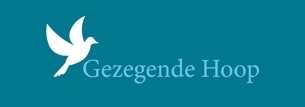 